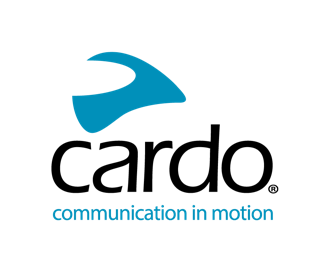 เก็บทุกความประทับใจในการเดินทาง ที่ช่วยเติมเต็มอะดรีนาลีนในตัวคุณ ด้วยฟีเจอร์ใหม่ล่าสุดจาก cardo systems ที่จะช่วยให้คุณบันทึกทุกช่วงเวลา เพียงแค่กดปุ่มเดียวCardo Systems ผู้นำด้านระบบสื่อสารแบบไร้สาย ระดับโลก สำหรับผู้ขับขี่แนวพาวเวอร์สปอร์ต ได้เปิดตัวคุณสมบัติ การบันทึกเสียง ที่ช่วยให้ผู้ขับขี่ที่ใช้งาน PACKTALK EDGE, NEO และ CUSTOM (แพ็คเกจแพลตตินัม) สามารถบันทึกเสียงขณะอินเตอร์คอมได้อย่างง่ายดาย ด้วยการกดปุ่มผ่านแอพ Cardo Connect และอัปเดตซอฟต์แวร์ 7.0 เวอร์ชั่นใหม่ล่าสุดการบันทึกการสนทนาบนระบบ Dynamic Mesh Communication (DMC) อย่างราบรื่น และสามารถแบ่งปันเรื่องราว และบทสนทนาที่น่าตื่นเต้นระหว่างการเดินทาง เป็นอีกหนึ่งการอัปเดตที่ช่วยพลิกเกมจาก Cardo และทางบริษัท ยังคงยกระดับมาตรฐานอย่างต่อเนื่อง และนำผู้ขับขี่ไปพบกับการแชร์ประสบการณ์ร่วมกัน โดยสามารถใช้ได้กับ DMC generation 2 ในรุ่น PACKTALK EDGE, NEO และ CUSTOM (แพ็คเกจ Platinum)ตอนนี้ ผู้ขับขี่สามารถบันทึกการสนทนาบนระบบ DMC รวมถึงการสนทนาผ่านอุปกรณ์ PACKTALK รุ่นแรก (เช่น รุ่น Bold และ Black ) และการเชื่อมต่อโทรศัพท์แบบบริดจ์ ผู้ขับขี่สามารถเปิดใช้งานการบันทึกเสียงและอินเตอร์คอมได้โดยการกดปุ่ม 'ไมค์' บนหน้าจอหลักของ Cardo Connect และระบบจะทำการบันทึกเสียงเองอัตโนมัติบนโทรศัพท์มือถือของคุณDan Emodi ประธานเจ้าหน้าที่ฝ่ายการตลาดของ Cardo Systems กล่าวว่า "การจัดหาโซลูชันเพื่อเพิ่มประสบการณ์การขับขี่เป็นเป้าหมายอันดับหนึ่งของพวกเราที่ Cardo “ ด้วยการอัปเดตนี้ ทำให้เราอยู่ในระดับแนวหน้าของเทคโนโลยีขั้นสูง นำเสนอแพลตฟอร์มที่เรียบง่าย และไร้รอยต่อในการบันทึก รวมถึงสามารถบันทึกเสียงลงบนโทรศัพท์มือถือของผู้ขับขี่ ด้วยการกดปุ่มเพียงปุ่มเดียวเท่านั้น”วิธีใช้งานฟีเจอร์การบันทึกเสียง:ดาวน์โหลดแอป Cardo Connectให้กด " voice recording " บนหน้าจอหลักอนุญาตให้สิทธิ์แอป ในการบันทึกเสียงกดไอคอนรูปไมค์ เพื่อเริ่มบันทึกสามารถกดหยุดชั่วคราว และบันทึกต่อ ระหว่างการบันทึกได้หยุดการบันทึกโดยกดที่ปุ่มบันทึกการบันทึกข้อมูล จะถูกเก็บไว้ในโทรศัพท์ของคุณ ด้วยชื่อเริ่มต้น default name.ถ้าต้องการเริ่มบันทึกใหม่  ให้กดไอคอนไมค์อีกครั้ง หากต้องการข้อมูลเพิ่มเติมหรือดูอุปกรณ์ต่างๆ ของ Cardo Systems ทั้งหมด สามารถเข้าไปที่ www.cardosystems.comเกี่ยวกับ CardoCardo Systems นำเสนออุปกรณ์สื่อสารที่ทันสมัยสำหรับผู้ที่ชอบการเดินทาง เชื่อมต่อ ผู้ขับขี่รถมอเตอร์ไซค์ ผู้ชื่นชอบกิจกรรมกลางแจ้ง และผู้รักการผจญภัย เข้ากับโทรศัพท์มือถือ การฟังเพลง และการพูดคุยระหว่างกัน Cardo เปิดตัวชุดหูฟังอินเตอร์คอมไร้สายที่ใช้ Bluetooth สำหรับรถมอเตอร์ไซค์เครื่องแรกของโลกในปี 2004 และนับตั้งแต่นั้นมาก็เป็นผู้นำในอุตสาหกรรมนี้มาโดยตลอด ซึ่งรวมถึง ระบบ Mesh intercom เป็นเจ้าแรก ระบบเสียงระดับพรีเมียมจาก JBL เครื่องแรก และระบบสั่งงานด้วยเสียงเป็นเจ้าแรกอีกด้วย และอื่นๆ อีกมากมาย ผลิตภัณฑ์ของ Cardo จำหน่ายในกว่า 100 ประเทศ และเป็นอุปกรณ์สื่อสารชั้นนำของโลกสำหรับวงการมอเตอร์ไซค์และผู้คนที่ชอบการเดินทาง